Define:Abolitionist Movement:Reform Movement:Antebellum:Reformers and Abolitionists: (write the significance/contributions of each)
1. Elizabeth Cady Stanton2. Frederick Douglass3. Harriet Tubman4. Harriet Beecher Stowe5. Susan B. Anthony6. Lyman Beecher7. Dorothea Dix8. Sojourner Truth9. Charles Grandison Finney10. Horace MannCauses of the Civil War:
(write the significance and position of the North and South)Tariff DisputesState’s RightsWilmot ProvisoDred Scott DecisionKansas-Nebraska ActElection of 1860Ft SumterCompromises- include the significance and impact of each1. 3/5 Compromise2. Missouri Compromise3. Compromise of 1850Significant IndividualsHenry ClayJefferson DavisAbraham LincolnRobert E Lee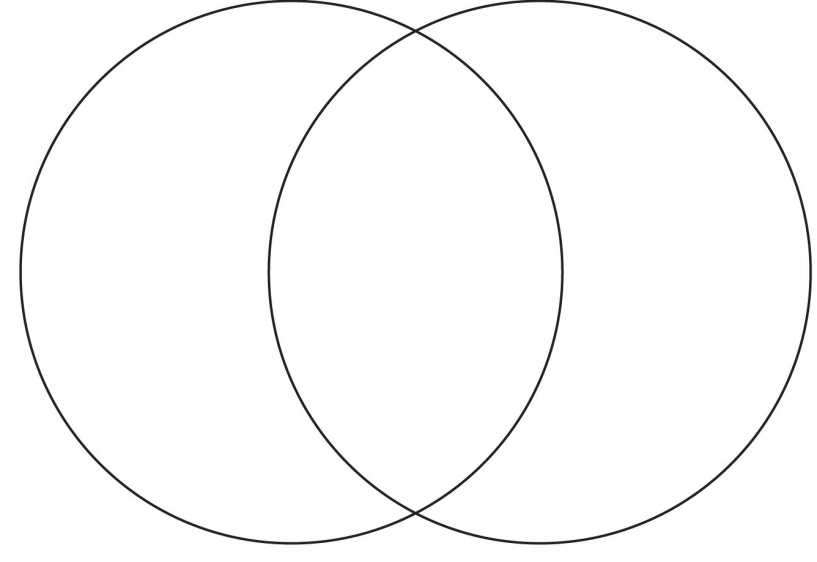 Ulysses S GrantPolitical Parties- include beliefs and regionsWhig PartyDemocratic PartyFree-soil PartyCreate a t-chart depicting the advantages and disadvantages of the Union and ConfederacyUnion                     Confederacy  Advantages:                 Advantages:
Disadvantages:           DisadvantagesGoals of the North:Goals of the South:  Complete the Venn Diagram depicting the similarities and differences between Lincoln and Davis’ Inaugural address I understand that I have a U.S History test Thursday, March 28. I will complete my review sheet and be prepared for the test. My completed review sheet will count as a daily grade. Student signatureParent signature